WEUC ANNOUNCEMENTS for Sunday April 4th, 2021IN-PERSON WORSHIP The Emergency Response Team has made the decision to limit the total number to 35 people (30 attendees, 5 staff/worship participants) to gather for in-house worship. The move to in-person worship is for those who feel comfortable attending.  We will continue with live-stream and paper options via email for those worshipping from home.  WEUC will follow extensive safety protocols to ensure the safe re-opening of the church.   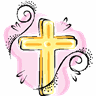 LIVE STREAMING If you are unable to watch worship services live, you can view the live stream video later on our website at www.weunitedchurch.com  as soon as it becomes available. Upcoming Services:(In-person services are subject to change based on Provincial updates)APRIL 4, 10:30 A.M. 		EASTER SUNDAY SERVICE & COMMUNION 	 			Please have bread/cracker and wine/juice 					available so you can partake. In-person/Live StreamAPRIL 5			EASTER MONDAY - Office closedAPRIL 11, 10:30 A.M.	  	2ND OF EASTER In-person/ live stream			Guest Preacher Rev. Dong-Chun Seo	   	   	Rev. YoonOk on vacationAPRIL 18, 10:30 A.M.	    	3RD OF EASTER In-person/ live streamAPRIL 25, 1:30 P.M.		COVENANTING SERVICE for Rev. YoonOk Shin 			In-person/ live stream (no service at 10:30 a.m.)REV. YOONOK SHIN will be on vacation from April 5th to12th.  Rev. Dong-Chun Seo will be available for emergency pastoral care. Please contact Lina in the church office at 416-225-2309. COVENANTING SERVICE FOR REV. YOONOK SHIN Willowdale Emmanuel UC and Shining Waters Regional Council will be celebrating a covenanting with Rev. YoonOk Shin on Sunday, April 25th at 1:30 p.m. There will be no service at 10:30 a.m. The guest preacher will be Rev. Dong-Chun Seo and Rev. Amy Yea Kyong Lee will represent the region. In-person/Live Stream Service.WEUC COUNCIL MEETING Tuesday April 13th 10:00 a.m. via Zoom.  Minutes, Agenda and Zoom link will be emailed out to members this week.WEUC APPROVED COUNCIL MEETING MINUTES As a way of keeping our congregation informed, WEUC Approved Council meeting minutes are available to our members to include financial and other submitted reports on a monthly basis.  Please contact Lina in the church office if you wish to receive.  PRE-AUTHORIZED REMITTANCE (PAR) During this time of COVID-19, we want to encourage members that are not on PAR to sign up.  Please contact Lina  in the church office at 416-225-2309 or email at  weunitedchurch@hotmail.com  if you wish to sign up.KEEPING UP WITH CHURCH GIVINGS We encourage people to continue their church givings while some are out of the building. For those not on pre-authorized remittance (PAR), you can mail in your offering to WEUC 349 Kenneth Ave. Toronto, ON M2N 4V9. BIRTHDAY RECOGNITIONS  The Spiritual Care and Nurture Committee will be recognising birthdays every first Sunday of the month . If you are celebrating a birthday in May please email Lina at weunitedchurch@hotmail.com. CONTACT US: Willowdale Emmanuel United Church349 Kenneth Ave., Willowdale ON  M2N 4V9  T:416-225-2309	Fax: 416-225-2300email: weunitedchurch@hotmail.com        Website:  www.weunitedchurch.comMinister:  Rev. Yoon Ok Shin  T:416-250-7506 (home)  Office:  416-225-2309Emergency :(780)903-6339 Email:  yoonok2009@gmail.comOffice Hours:  Tuesday to Thursday 9:00 a.m. - 4:30 p.m.*Schedule may change in case of emergency or other duties. Saturday & Monday:  Rev. YoonOk's day off(Schedule may change in case of emergency)Church Administrator:  Lina Posa Church Office Hours:  Monday to Thursdays 8 a.m. to 3 p.m.The United Church of Canada acknowledges that its buildings and ministries, from coast to coast to coast, are on traditional territories of Indigenous Peoples.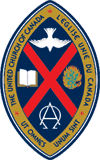 